Week of:                   The Big Give: Get Wrapped Up in Christmas – Week 4            PreteenDecember 25, 2022Today’s Bible Story: Over the Hills and Everywhere (Shepherds and Angels) • Luke 2:8-20Today’s Key Question: What are ways you can share the good news?Today’s Bottom Line: The good news is for everyone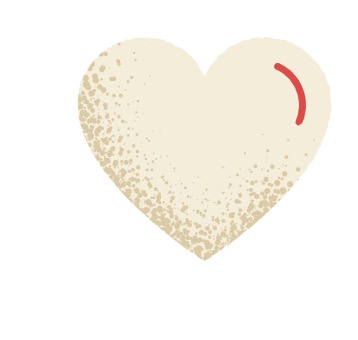 Monthly Memory Verse: Today in the town of David a Savior has been born to you. He is the Messiah, the Lord. Luke 2:11 (NIrV)Monthly Virtue: Christmas—Celebrating Jesus, God's greatest giftBasic Truth: I should treat others the way I want to be treated.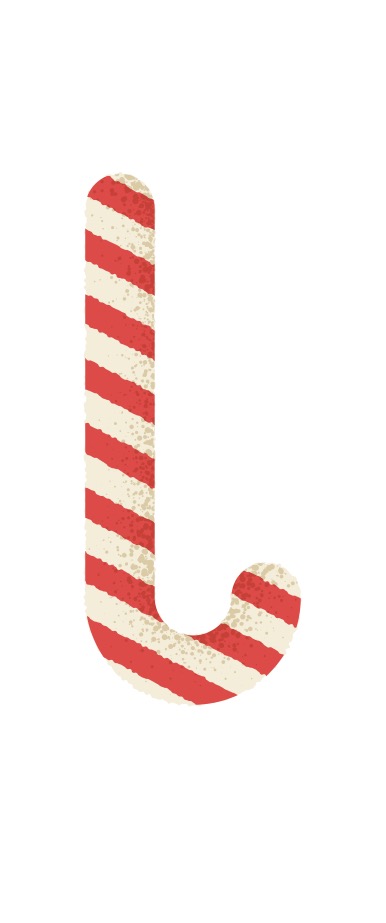 Activity: Shepherd SaysWhat you need: Bible or Bible app(After the Video) What You Do:Start a game similar to “Simon Says” called “Shepherd Says.”Invite your child to be the shepherd first. Tell your child that you are going to follow their commands because they are the shepherd, and everyone will do what the Shepherd says when they precede their command with “Shepherd says.”If anyone follows a command that is not preceded by “Shepherd says,” they’re out. If the shepherd is stumped for possible moves, here are some suggestions.stand upsit downtouch your kneeswalkDeclare the winner of each round the next “shepherd.”Review the story by letting your child retell it. Encourage them to read from the Bible or retell the story themselves for your family members sometime this Christmas holiday.Ask: “How do you think the shepherds felt when the angels told them about Jesus?”“Do you think anything might have held them back from going to tell others?”“Why does it matter whether or not we share the good news?”“Does anything hold you back from telling people about Jesus? If so, why?”Prayer:“Dear God, thank You for sending Jesus to us. There is no greater gift that we will ever receive! Help us to be brave and bold enough to tell others about You. Thank You for the super fun celebration that is Christmas. Keep our hearts focused on You throughout the day. In Jesus’ name, Amen.”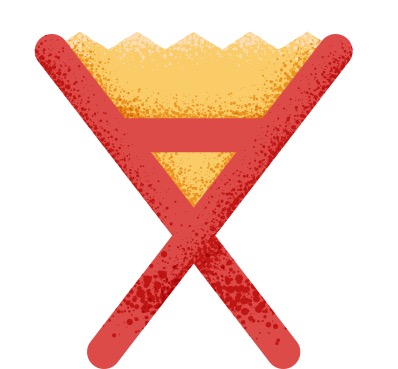 